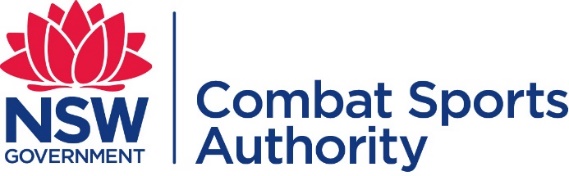 InstructionsIt is a condition of each combat sport contest permit issued under the Combat Sports Act 2013 that the promoter of the combat sport contest must provide to the Combat Sports Authority (the Authority), in the manner and form approved by the Authority, not less than 5 days before the day of the combat sport contest, a plan for evacuating any injured combatant from the premises where the combat sport contest is held, being a plan prepared in the manner and form approved by the Authority.The promoter of the contest must fully complete and provide to the Authority this Injured Combatant Evacuation Plan, including and any attachments, by sending to combatsports@sport.nsw.gov.au not less than 5 days before the day of the combat sport contest.  It is recommended that the promoter for the contest communicate the proposed Injured Combatant Evacuation Plan with the contest venue and the medical practitioner(s) attending the contest prior to it being provided to the Authority.It is also a condition of each combat sport contest permit that the promoter of the combat sport contest must ensure that any contest does not commence unless the promoter, each referee, and the attending medical practitioner, appointed for each contest have attended a briefing with the combat sport inspector at which the following are communicated to the referee, attending medical practitioner and combat sport inspector:(i)  the rules made by the Authority under section 107 of the Act that relate to the particular combat sport (which must be communicated verbally),(ii)  a title of the sports rules that relate to the particular combat sport involved in the combat sport contest and an explanation of when the rules made by the Authority will override those sports rules (which must be communicated verbally),(iii)  the plan that the promoter provided to the Authority for evacuating any injured combatant from the premises used for the combat sport contest (which must be communicated both verbally and in writing).The promoter for the contest must comply with all conditions imposed on the contest permit and confirm to the combat sport inspector at the pre-contest briefing that the Injured Combatant Evacuation Plan provided to the Authority is unchanged.  The promoter for the contest must also confirm at the pre-contest briefing that the Injured Combatant Evacuation Plan route is clear and accessible by a stretcher trolley and paramedics with medical equipment, and details on the how the evacuation route will be monitored throughout the contest to ensure it remains clear and accessible.  The promoter of the contest must provide sufficient copies of the Injured Combatant Evacuation Plan at the pre-contest briefing and provide copies to all relevant persons at the contest. Warning:  The Authority may take disciplinary action against a registered Promoter if the person has contravened, or the Authority has reasonable grounds to believe that the person is likely to contravene, a condition of the person’s registration or a permit issued under this Act.For further information please contact the Regulation Unit Combat Sports team on 13 13 02 or via combatsports@sport.nsw.gov.au.INJURED COMBATANT EVACUATION PLANINJURED COMBATANT EVACUATION PLANINJURED COMBATANT EVACUATION PLANINJURED COMBATANT EVACUATION PLANINJURED COMBATANT EVACUATION PLANINJURED COMBATANT EVACUATION PLANINJURED COMBATANT EVACUATION PLANINJURED COMBATANT EVACUATION PLANPermit numberPermit numberContest dateContest dateContest start timeContest venue nameContest venue nameContest venue address(Street name and number, suburb)Contest venue address(Street name and number, suburb)Nearest cross streetNearest cross streetAmbulance meeting pointAmbulance meeting pointPre-contest briefing time(s)Pre-contest briefing time(s)Pre-contest briefing locationPre-contest briefing locationPromoterPromoterPromoterNameNamePromoterPromoterPromoterMobileMobileAttending Medical Practitioner(s)(Attach and/or provide a separate document that includes the details of each additional Medical Practitioner attending the contest)Attending Medical Practitioner(s)(Attach and/or provide a separate document that includes the details of each additional Medical Practitioner attending the contest)Attending Medical Practitioner(s)(Attach and/or provide a separate document that includes the details of each additional Medical Practitioner attending the contest)NameNameAttending Medical Practitioner(s)(Attach and/or provide a separate document that includes the details of each additional Medical Practitioner attending the contest)Attending Medical Practitioner(s)(Attach and/or provide a separate document that includes the details of each additional Medical Practitioner attending the contest)Attending Medical Practitioner(s)(Attach and/or provide a separate document that includes the details of each additional Medical Practitioner attending the contest)MobileMobileAttending Medical Practitioner(s)(Attach and/or provide a separate document that includes the details of each additional Medical Practitioner attending the contest)Attending Medical Practitioner(s)(Attach and/or provide a separate document that includes the details of each additional Medical Practitioner attending the contest)Attending Medical Practitioner(s)(Attach and/or provide a separate document that includes the details of each additional Medical Practitioner attending the contest)AHPRA No.AHPRA No.Attending Medical Practitioner(s)(Attach and/or provide a separate document that includes the details of each additional Medical Practitioner attending the contest)Attending Medical Practitioner(s)(Attach and/or provide a separate document that includes the details of each additional Medical Practitioner attending the contest)Attending Medical Practitioner(s)(Attach and/or provide a separate document that includes the details of each additional Medical Practitioner attending the contest)EmailEmailPerson nominated to inspect the evacuation route prior to the contest to confirm it is clear and accessible by a stretcher trolley and paramedics with medical equipmentPerson nominated to inspect the evacuation route prior to the contest to confirm it is clear and accessible by a stretcher trolley and paramedics with medical equipmentPerson nominated to inspect the evacuation route prior to the contest to confirm it is clear and accessible by a stretcher trolley and paramedics with medical equipmentNameNamePerson nominated to inspect the evacuation route prior to the contest to confirm it is clear and accessible by a stretcher trolley and paramedics with medical equipmentPerson nominated to inspect the evacuation route prior to the contest to confirm it is clear and accessible by a stretcher trolley and paramedics with medical equipmentPerson nominated to inspect the evacuation route prior to the contest to confirm it is clear and accessible by a stretcher trolley and paramedics with medical equipmentMobileMobilePerson nominated to meet the ambulance and escort paramedics to the injured combatantPerson nominated to meet the ambulance and escort paramedics to the injured combatantPerson nominated to meet the ambulance and escort paramedics to the injured combatantNameNamePerson nominated to meet the ambulance and escort paramedics to the injured combatantPerson nominated to meet the ambulance and escort paramedics to the injured combatantPerson nominated to meet the ambulance and escort paramedics to the injured combatantMobileMobilePerson nominated to call 000 in the event of a serious injury to a combatantPerson nominated to call 000 in the event of a serious injury to a combatantPerson nominated to call 000 in the event of a serious injury to a combatantNameNamePerson nominated to call 000 in the event of a serious injury to a combatantPerson nominated to call 000 in the event of a serious injury to a combatantPerson nominated to call 000 in the event of a serious injury to a combatantMobileMobileVenue Manager/ContactVenue Manager/ContactVenue Manager/ContactNameNameVenue Manager/ContactVenue Manager/ContactVenue Manager/ContactMobileMobileOther contact details or additional informationOther contact details or additional informationOther contact details or additional informationInjured Combatant Evacuation Plan In DetailProvide full details of the Injured Combatant Evacuation Plan for the contest that must include, but should not be limited to, the following.Details of the route by which paramedics will gain access to the ring and/or dressing rooms from the ambulance/street with a stretcher trolley and medical equipment, and safely evacuate the combatant.Details on the how the evacuation route will be monitored throughout the contest to ensure it remains clear and accessible.Details of the ambulance access and meeting points.Details of the nearest hospital with neurosurgical facilities.Details of the information which is to be conveyed to 000 about the combatant including their state of consciousness, bleeding, breathing, and any apparent head injury.(Attach a separate document if insufficient space or if providing a relevant venue evacuation plan.)Injured Combatant Evacuation Plan In DetailProvide full details of the Injured Combatant Evacuation Plan for the contest that must include, but should not be limited to, the following.Details of the route by which paramedics will gain access to the ring and/or dressing rooms from the ambulance/street with a stretcher trolley and medical equipment, and safely evacuate the combatant.Details on the how the evacuation route will be monitored throughout the contest to ensure it remains clear and accessible.Details of the ambulance access and meeting points.Details of the nearest hospital with neurosurgical facilities.Details of the information which is to be conveyed to 000 about the combatant including their state of consciousness, bleeding, breathing, and any apparent head injury.(Attach a separate document if insufficient space or if providing a relevant venue evacuation plan.)Injured Combatant Evacuation Plan In DetailProvide full details of the Injured Combatant Evacuation Plan for the contest that must include, but should not be limited to, the following.Details of the route by which paramedics will gain access to the ring and/or dressing rooms from the ambulance/street with a stretcher trolley and medical equipment, and safely evacuate the combatant.Details on the how the evacuation route will be monitored throughout the contest to ensure it remains clear and accessible.Details of the ambulance access and meeting points.Details of the nearest hospital with neurosurgical facilities.Details of the information which is to be conveyed to 000 about the combatant including their state of consciousness, bleeding, breathing, and any apparent head injury.(Attach a separate document if insufficient space or if providing a relevant venue evacuation plan.)Injured Combatant Evacuation Route DiagramInsert a diagram showing the injured combatant evacuation route.  The diagram must include, but not be limited to, the venue location, street names, nearest cross streets, ambulance access and meeting points and route from the ambulance meeting point to the contest area and combatant dressing rooms.(Attach a separate document if insufficient space.)Injured Combatant Evacuation Route DiagramInsert a diagram showing the injured combatant evacuation route.  The diagram must include, but not be limited to, the venue location, street names, nearest cross streets, ambulance access and meeting points and route from the ambulance meeting point to the contest area and combatant dressing rooms.(Attach a separate document if insufficient space.)Injured Combatant Evacuation Route DiagramInsert a diagram showing the injured combatant evacuation route.  The diagram must include, but not be limited to, the venue location, street names, nearest cross streets, ambulance access and meeting points and route from the ambulance meeting point to the contest area and combatant dressing rooms.(Attach a separate document if insufficient space.)I, the registered promoter holding the permit for the contest, certify that the information contained in this Injured Combatant Evacuation Plan, including all attachments, is true and correct, is appropriate for the contest venue, and does not conflict with any evacuation plans or procedures that operate at the contest venue.I, the registered promoter holding the permit for the contest, certify that the information contained in this Injured Combatant Evacuation Plan, including all attachments, is true and correct, is appropriate for the contest venue, and does not conflict with any evacuation plans or procedures that operate at the contest venue.I, the registered promoter holding the permit for the contest, certify that the information contained in this Injured Combatant Evacuation Plan, including all attachments, is true and correct, is appropriate for the contest venue, and does not conflict with any evacuation plans or procedures that operate at the contest venue.I, the registered promoter holding the permit for the contest, certify that the information contained in this Injured Combatant Evacuation Plan, including all attachments, is true and correct, is appropriate for the contest venue, and does not conflict with any evacuation plans or procedures that operate at the contest venue.I, the registered promoter holding the permit for the contest, certify that the information contained in this Injured Combatant Evacuation Plan, including all attachments, is true and correct, is appropriate for the contest venue, and does not conflict with any evacuation plans or procedures that operate at the contest venue.I, the registered promoter holding the permit for the contest, certify that the information contained in this Injured Combatant Evacuation Plan, including all attachments, is true and correct, is appropriate for the contest venue, and does not conflict with any evacuation plans or procedures that operate at the contest venue.I, the registered promoter holding the permit for the contest, certify that the information contained in this Injured Combatant Evacuation Plan, including all attachments, is true and correct, is appropriate for the contest venue, and does not conflict with any evacuation plans or procedures that operate at the contest venue.Promoter NameSignatureDate